Электронный паспорт доступностиОсновные структурно-функциональные зоныИнвалиды, использующие для передвижения кресла-коляски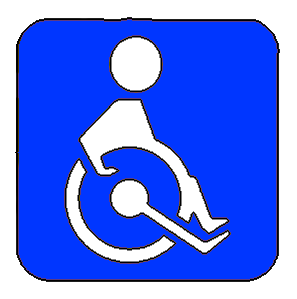 Инвалиды с нарушениями опорно-двигательного аппарата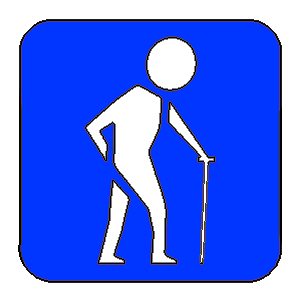 Инвалиды с нарушениями слуха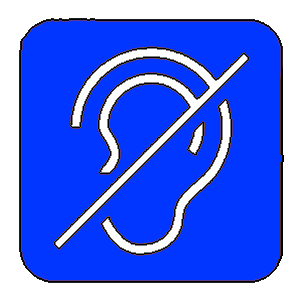 Инвалиды с нарушениями зрения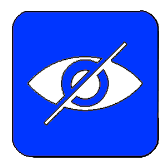 Территория, прилегающая к зданиюдоступно условнодоступно частичноДоступно частичнодоступно частичноВход в зданиедоступно условнодоступно частичноДоступно частичноДоступно частичноПуть движениявнутри зданиядоступно условнодоступно частичнодоступно частичнодоступно частичноЗона целевого назначениядоступно условнодоступно частичнодоступно частичнодоступно условноСанитарно-гигиенические помещениядоступно условнодоступно частичноДоступно частичнодоступно частичноСистема информации           и связиДоступно частичноДоступно частичнодоступно условнодоступно условноПути движения к объекту (от остановки транспорта)доступно условноДоступно частичноДоступно частичнодоступно частичноПарковочное местонедоступно,  ввиду отсутствия парковкинедоступно,  ввиду отсутствия парковкинедоступно,  ввиду отсутствия парковкинедоступно,  ввиду отсутствия парковки